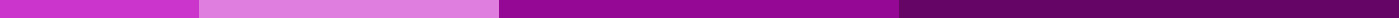 Testimonial Request Forms For BusinessBusiness Testimonial Request FormWe at [Your Business Name] value your feedback and would love to hear about your experience with our services/products. Please take a few moments to complete this form. Your testimonial will help us improve and inspire others to choose us.Business InformationBusiness Name: ______________________________________Contact Person: ______________________________________Email Address: ______________________________________Phone Number: ______________________________________Website (if applicable): _______________________________Testimonial DetailsHow did you first hear about [Your Business Name]?
ReferralSocial MediaWebsiteAdvertisementOther: ______________________Which of our services/products did your business utilize?Please rate your overall experience with our company:
ExcellentGoodAveragePoorWhat did your business like most about our service/product?Is there anything we could improve upon?Would your business recommend our service/product to others?
YesNoTestimonial: (Please provide a detailed review of your experience with [Your Business Name]. This may be used on our website and marketing materials.)ConsentWe consent to having our testimonial used on [Your Business Name]'s website and marketing materials.We consent to having our business name displayed alongside our testimonial.We would prefer to remain anonymous.Signature:Date: